Х Kazakh-German Logistics ForumDecember 7-9, 2022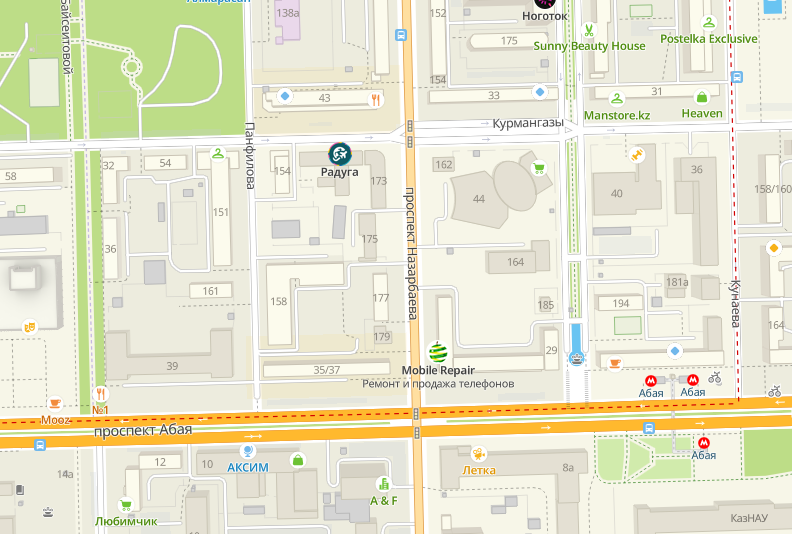 Kazakh-German University, Nazarbayev Ave., 173, Almaty 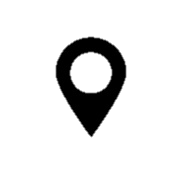 To register, follow this link:https://forms.gle/DEMx2Bb6tMe6q2Hh6Х Kazakh-German Logistics ForumWorkshops7 December 2022Х Kazakh-German Logistics ForumLogistics Forum8 December 2022Х Kazakh-German Logistics ForumCase-competition for students and Vacancies Fair from Companies 9 December 2022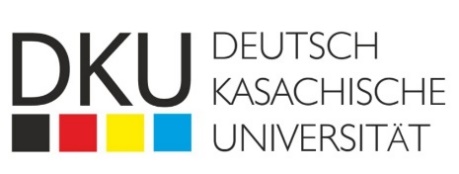 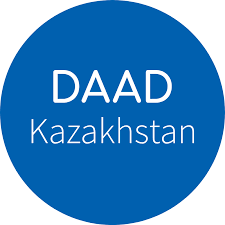 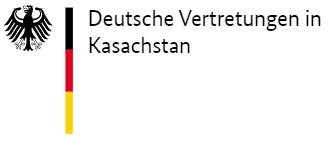 7 DecemberWorkshops8 DecemberLogistics Forum9 DecemberCase-competition for students and Vacancies Fair from Companies10:00-11:00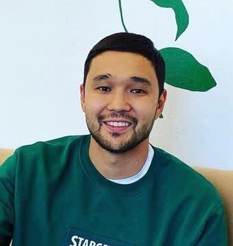 MARAT USPANOV General Director of the freight forwarding company «Starget»Modern issues in logistics11:00-11:15 -Technical break11:00-11:15 -Technical break11:00-11:15 -Technical break11:00-11:15 -Technical break11:15-12:15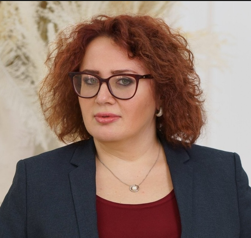 OKSANA SOROKINA General Director of SevenR LogisticsThe problem of crossing the Kazakh-Chinese border, the ways of problem solution. The passing capacity of terminals on the border. How the problem is solved at the state level. The working process of an expert for logistics.  12:15-12:30 Coffee break12:15-12:30 Coffee break12:15-12:30 Coffee break12:15-12:30 Coffee break12:30-13:30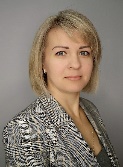 YELENA MEZENTSEVA General Director of LLP «Barrus Projects»Logistics schemes for project cargo deliveries to Central Asia and the challenges of their implementation in the current environment.13:30-14:50 Lunch break13:30-14:50 Lunch break13:30-14:50 Lunch break13:30-14:50 Lunch break14:50-15:50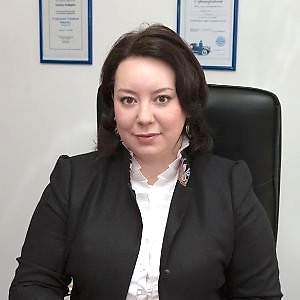 KULAGINA NATALIYA General Director, Vestа-Kazakhstan LLCWays to reduce supply chain costs, ways to reduce transport costs. Difficulties in supplying to Kazakhstan due to the current world situation. What are the ways of solving this problem?15:50-16:50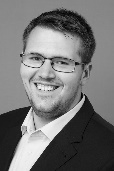 JOHANNES RENTSCHLER  Scientific Fellow at the Chair of Management and LogisticsTechnical University of Darmstadt  Multimodal transportation17:00 Technical break 17:00 Technical break 17:00 Technical break 17:00 Technical break 17:00-18:00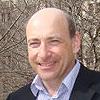 HANS HOLZHACKER Chief Economist of CAREC Institute CAREC CORRIDOR PERFORMANCE MEASUREMENT AND MONITORINGTHE CORONAVIRUS DISEASE AND ITS IMPACT18:00 Closing of the first day of the Forum18:00 Closing of the first day of the Forum18:00 Closing of the first day of the Forum18:00 Closing of the first day of the Forum09:00-10:00 Registration09:00-10:00 Registration09:00-10:00 Registration09:00-10:00 RegistrationForum openingForum openingForum openingForum opening10:00-10:10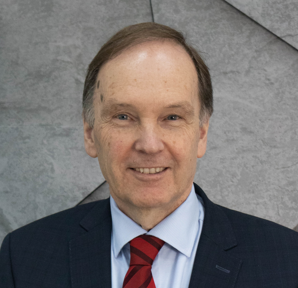 Prof. Dr. WOLRAD ROMMEL  President of the Kazakh-German UniversityProf. Dr. WOLRAD ROMMEL  President of the Kazakh-German University10:20-10:30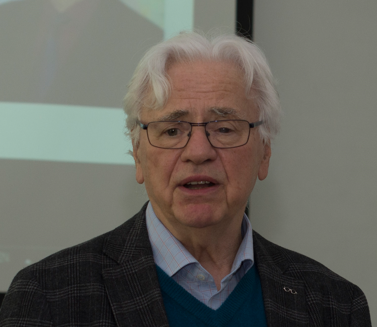 Dietrich ThessFounder of LogCentreDietrich ThessFounder of LogCentrePlenary sessionPlenary sessionPlenary sessionPlenary session10:30-13:00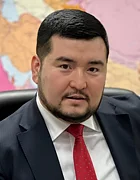 GAIDAR ABDIKERIMOV Secretary General of the legal entity merger «International Association «Trans-Caspian International Transport Path»«Trans-Caspian International Transport Path (TCITP) – new opportunities and challenges»10:30-13:00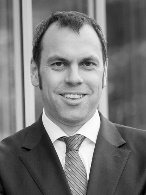 Prof. Dr. RALF ELBERTHead of the Chair of Management and LogisticsTechnical University of Darmstadt «Trans-Caspian International Transport Path (TCITP) – new opportunities and challenges»10:30-13:00HANS HOLZHACKER Chief Economist of CAREC Institute«Trans-Caspian International Transport Path (TCITP) – new opportunities and challenges»10:30-13:00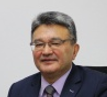 KANAT MUKUSHEV Deputy General Director of the legal entity merger «Union of Transport and Logistics Organizations and Associations «KAZLOGISTICS»«Trans-Caspian International Transport Path (TCITP) – new opportunities and challenges»10:30-13:00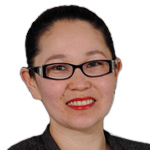 Dr. DINA AZHGALIYEVA Research Fellow Asian Development Bank Institute«Trans-Caspian International Transport Path (TCITP) – new opportunities and challenges»10:30-13:00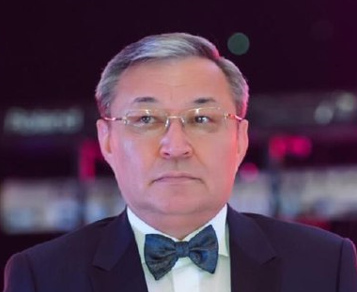 AITMOLDIN SERIKBOL Advisor to the Director of LLP Tau Logistics on the questions of logistics«Trans-Caspian International Transport Path (TCITP) – new opportunities and challenges»10:30-13:00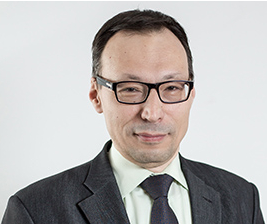 MARAT NARIBAYEV Professor, Doctor of Science, Corresponding Member of the Kazakh National Academy of Natural Sciences«Trans-Caspian International Transport Path (TCITP) – new opportunities and challenges»13:00-14:30 Lunch break13:00-14:30 Lunch break13:00-14:30 Lunch break13:00-14:30 Lunch breakSECTION “The role of science and education in the development of the transport and logistics industry”SECTION “The role of science and education in the development of the transport and logistics industry”SECTION “The role of science and education in the development of the transport and logistics industry”SECTION “The role of science and education in the development of the transport and logistics industry”14:30-17:00Dietrich ThessFounder of LogCentre«Made in Germany» - the development of educational programs on the example of Germany14:30-17:00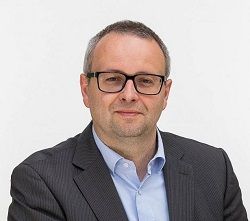 JENS WOLLENWEBERSupervisor of the research group «Transport logistics»; Program Director for Logistics (Bachelor programs) and Technical Management (Master programs) TH Wildau«Made in Germany» - the development of educational programs on the example of Germany14:30-17:00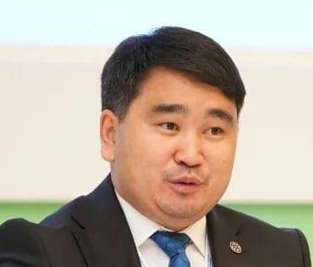 YERBOL MUKHAYEV Deputy General Director of CILT KazakhstanThe role of international organizations and institutions in the development of transport and logistics industry of the region  18:00 Dinner (by invitation) 18:00 Dinner (by invitation) 18:00 Dinner (by invitation) 18:00 Dinner (by invitation) 09:00-10:00 Registration09:00-10:00 Registration10:00-13:00Case-competition for students13:00-14:35 Lunch break13:00-14:35 Lunch break14:40-17:00Vacancies Fair from Companies